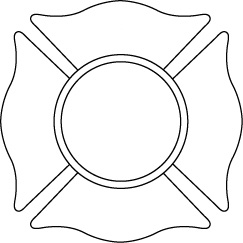 C           O                            A2013LPortland Fire Fighter Safety Building Marking System Reflective white backgroundHazard of Contents (left at 9 o’clock):L- Low hazard; O- Ordinary Hazard; H- High hazardConstruction Type (top at 12 o’clock):(the least of these types): FR- Fire-resistive; NC- Noncombustible; ORD- Ordinary; HT- Heavy Timber; C- Combustible Automatic Sprinkler and Standpipe Systems (right at 3 o’clock):(One or a combination): A- Automatic fire sprinkler throughout; P- Partial fire sprinkler; S- Standpipe; N- NoneOccupancy/ Life Safety Issues (bottom at 6 o’clock):L- Business, industrial, mercantile, residential, and storage occupancies; M- Ambulatory health care, assembly, educational, and day-care occupancies; H- Detention and Corrections, health care, and board and care occupancies.Special Hazards (Center): T- Truss or light weight construction; Other; Year at bottom of centerNFPA 704 SignageNOT required IF not filled inLeft (9 o’clock):	Health Hazards (Blue background)Top (12 o’clock):	Flammability Hazards (Red background)Right (3 o’clock):	Instability Hazards (Yellow background)Bottom (6 o’clock):	Special Hazards (white background)Under:			Other Special HazardsSpecial Notes: (ie: fire alarm or MSDS sheet location, property management co and em contact phone)Signs may be purchased from: Awards & Recognition Inc., 955 Forest Ave (left side of building), Portland, ME 04101.  207-772-8770Sign to be 8 ½” x 14” vertical if NFPA 704 signage is required, or 8 ½” x 11” vertical if NFPA 704 signage is not required.  Signs must be mounted directly above each Knox Box or other approved located at approximately 6 feet above grade.